Publicado en Olesa de Montserrat (Barcelona) el 21/06/2013 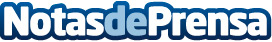 iDISC colabora en la remodelación de una biblioteca en GuatemalaLa empresa contribuye a incorporar por primera vez el idioma quiché a productos de software de gran consumoDatos de contacto:Pere Grivé AyguadéDirector General937787300Nota de prensa publicada en: https://www.notasdeprensa.es/idisc-colabora-en-la-remodelacion-de-una-biblioteca-en-guatemala Categorias: Internacional Telecomunicaciones Idiomas Programación Hardware Televisión y Radio Cataluña E-Commerce Software Actualidad Empresarial http://www.notasdeprensa.es